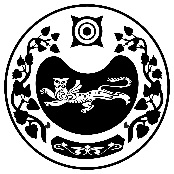           РОССИЯ ФЕДЕРАЦИЯЗЫ				РОССИЙСКАЯ ФЕДЕРАЦИЯ           ХАКАС РЕСПУЛИКАЗЫ                                                     РЕСПУБЛИКА ХАКАСИЯ                                           АFБАН ПИЛТÍРÍ  РАЙОНЫ			             УСТЬ-АБАКАНСКИЙ РАЙОН             ПỸỸР ПИЛТÍРÍ  ААЛ ЧŐБÍ                                                      АДМИНИСТРАЦИЯ               АДМИНИСТРАЦИЯЗЫ                                              УСТЬ-БЮРСКОГО СЕЛЬСОВЕТАПОСТАНОВЛЕНИЕ                от 05.11.2022г.                         с. Усть-Бюр                                   № 84-пО внесении изменений в постановление № 74-п от 05.11.2020 года «Об утверждении муниципальной программы «Социальная поддержка граждан на территории Усть-Бюрского сельсовета»В целях повышения качества жизни отдельных категорий граждан Усть-Бюрского сельсовета Администрация Усть-Бюрского сельсовета  ПОСТАНОВЛЯЕТ:          1.Внести изменения в постановление № 74-п от 05.11.2020 года «Об утверждении муниципальной программы «Социальная поддержка граждан на территории Усть-Бюрского сельсовета» согласно приложению.                                                                                                                                      2.Финансирование данной программы осуществлять в пределах сметы расходов Усть-Бюрского сельсовета, к настоящему постановлению.        3. Контроль за выполнением настоящего Постановления оставляю за собой.Глава Усть-Бюрского сельсовета                                                                    Е.А. ХаритоноваПриложениек ПостановлениюГлавы Усть-Бюрского сельсовета № 84-п от 05.11.2022 годаМуниципальная программа «Социальная поддержка граждан на территории Усть-Бюрского сельсовета» 2020 г.ПАСПОРТмуниципальная программа«Социальная поддержка граждан на территории Усть-Бюрского сельсовета»Приложение №1к муниципальной программе «Социальная поддержка граждан на территорииУсть-Бюрского сельсовета»Перечень основных мероприятий Наименование ПрограммыМуниципальная программа «Социальная поддержка граждан на территории Усть-Бюрского сельсовета»Ответственный исполнительАдминистрация Усть-Бюрского сельсоветаЦель ПрограммыПовышение качества жизни отдельных категорий граждан Усть-Бюрского сельсоветаЗадачи ПрограммыИсполнение обязательств поселения по оказанию мер социальной поддержки отдельным категориям гражданЦелевые показатели эффективности ПрограммыОбеспечение отдельных категорий граждан мерами социальной поддержкиОбъем и источникифинансирования ПрограммыОбщий объем финансирования местного бюджета составляет 3 166 680 рублей, в том числе по годам:2020 год – 388 580 руб.2021 год – 522 800 руб.2022 год – 573 500 руб.2023 год – 560 600 руб.2024 год – 560 600 руб.2025 год – 560 600 руб.Ожидаемые результаты реализации ПрограммыСоциальная поддержка отдельным категориям граждан, установленных федеральным, республиканским законодательством и местными НПАПриложенияПриложение 1: Перечень основных мероприятий Приложение 2: Финансовое обеспечение ПрограммыN 
п/пНаименование мероприятияОбъем финансирования, рублей      Объем финансирования, рублей      Объем финансирования, рублей      Объем финансирования, рублей      Объем финансирования, рублей      Объем финансирования, рублей      Объем финансирования, рублей      Ответственный
исполнительN 
п/пНаименование мероприятия2020г.2021г2022г.2023г.   2024г.2025гвсегоОтветственный
исполнительИтогоИтого388 580522 800573 500560 600560 600560 6003 166 6801. Социальные выплаты гражданам в соответствии с действующим законодательством1. Социальные выплаты гражданам в соответствии с действующим законодательством1. Социальные выплаты гражданам в соответствии с действующим законодательством1. Социальные выплаты гражданам в соответствии с действующим законодательством1. Социальные выплаты гражданам в соответствии с действующим законодательством1. Социальные выплаты гражданам в соответствии с действующим законодательством1. Социальные выплаты гражданам в соответствии с действующим законодательством1. Социальные выплаты гражданам в соответствии с действующим законодательством1. Социальные выплаты гражданам в соответствии с действующим законодательством1. Социальные выплаты гражданам в соответствии с действующим законодательством1.1Доплата к пенсиям муниципальных служащих352 580484 800537 500538 600538 600538 6002 990 680Администрация Усть-Бюрского сельсовета1.2Оказание материальной помощи малообеспеченным категориям населенияАдминистрация Усть-Бюрского сельсовета2. Развитие мер социальной поддержки отдельных категорий граждан2. Развитие мер социальной поддержки отдельных категорий граждан2. Развитие мер социальной поддержки отдельных категорий граждан2. Развитие мер социальной поддержки отдельных категорий граждан2. Развитие мер социальной поддержки отдельных категорий граждан2. Развитие мер социальной поддержки отдельных категорий граждан2. Развитие мер социальной поддержки отдельных категорий граждан2. Развитие мер социальной поддержки отдельных категорий граждан2. Развитие мер социальной поддержки отдельных категорий граждан2. Развитие мер социальной поддержки отдельных категорий граждан2.1Осуществление отдельных государственных полномочий в сфере социальной поддержки работников муниципальных организаций культуры, работающих и проживающих в сельских населенных пунктах, поселках городского типа36 00038 00036 0002200022 00022 000176 000Администрация Усть-Бюрского сельсовета